BangladeshBangladeshBangladeshBangladeshApril 2023April 2023April 2023April 2023MondayTuesdayWednesdayThursdayFridaySaturdaySunday12345678910111213141516Bengali New Year’s Day17181920212223End of Ramadan (Eid al-Fitr)24252627282930NOTES: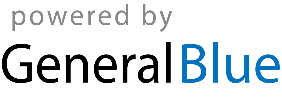 